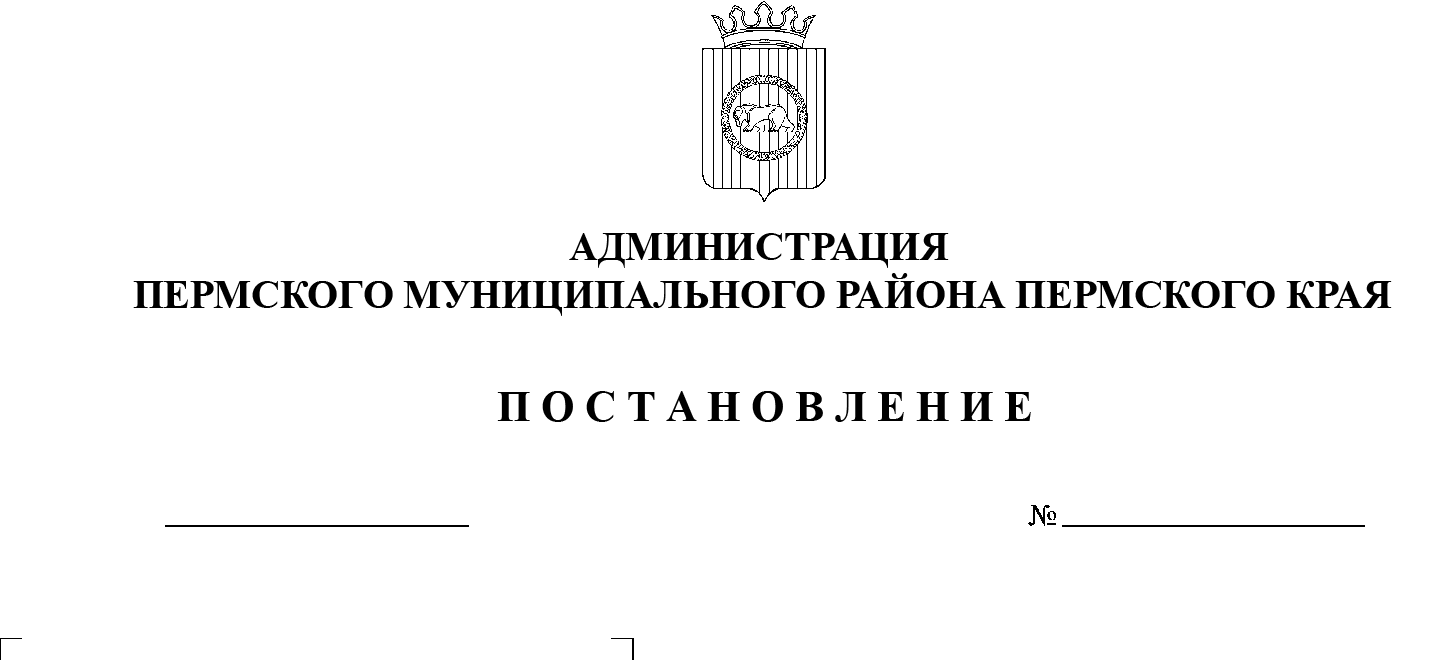 В целях реализации Указа Президента Российской Федерации от 21.07.2020 № 474 «О национальных целях развития Российской Федерации на период до 2030 года», в соответствии с п. 6 ч. 2 ст. 47 Устава муниципального образования «Пермский муниципальный район», в целях реализации федерального проекта «Социальная активность», входящего в    структуру национального проекта «Образование», утвержденного президиумом Совета при Президенте РФ по стратегическому развитию и национальным проектам (протокол от 24.12.2018 № 16),администрация Пермского муниципального района ПОСТАНОВЛЯЕТ:1. Утвердить прилагаемую дорожную карту поддержки и развития добровольчества (волонтерства) в Пермском муниципальном районе на 2022 год.2. Настоящее постановление вступает в силу со дня его официального опубликования.3. Настоящее постановление подлежит официальному опубликованию в    газете «НИВА» и размещению на официальном сайте Пермского муниципального района www.permraion.ru.4. Контроль за исполнением настоящего постановления возложить на  заместителя главы администрации Пермского муниципального района Норицина А.А.Глава муниципального района                                                               В.Ю. ЦветовУТВЕРЖДЕНАпостановлением администрации   Пермского муниципального районаОт 08.02.2022 №_СЭД-2022-299-01-01-05.С-61_______________              ДОРОЖНАЯ КАРТАподдержки и развития добровольчества (волонтерства) в Пермском муниципальном районе на 2022 годИспользуемые в дорожной карте сокращения:УО ПМР – Управление образования Пермского муниципального района УКМС ПМР – Управление по делам культуры, молодежи и спорта администрации Пермского муниципального районаЦРКМС – Муниципальное автономное учреждение «Центр развития культуры, молодежи и спорта Пермского муниципального района»№ п/пНаименование показателя, мероприятияДата проведенияОтветственный исполнительЦелевая аудиторияКоличественный показательОбщая численность жителей Пермского муниципального района, вовлеченных центрами (сообществами, объединениями) поддержки добровольчества (волонтерства) на базе образовательных организаций, некоммерческих организаций, государственных и муниципальных учреждений, в добровольческую (волонтерскую) деятельность – 18 800 человекОбщая численность жителей Пермского муниципального района, вовлеченных центрами (сообществами, объединениями) поддержки добровольчества (волонтерства) на базе образовательных организаций, некоммерческих организаций, государственных и муниципальных учреждений, в добровольческую (волонтерскую) деятельность – 18 800 человекОбщая численность жителей Пермского муниципального района, вовлеченных центрами (сообществами, объединениями) поддержки добровольчества (волонтерства) на базе образовательных организаций, некоммерческих организаций, государственных и муниципальных учреждений, в добровольческую (волонтерскую) деятельность – 18 800 человекОбщая численность жителей Пермского муниципального района, вовлеченных центрами (сообществами, объединениями) поддержки добровольчества (волонтерства) на базе образовательных организаций, некоммерческих организаций, государственных и муниципальных учреждений, в добровольческую (волонтерскую) деятельность – 18 800 человекОбщая численность жителей Пермского муниципального района, вовлеченных центрами (сообществами, объединениями) поддержки добровольчества (волонтерства) на базе образовательных организаций, некоммерческих организаций, государственных и муниципальных учреждений, в добровольческую (волонтерскую) деятельность – 18 800 человекОбщая численность жителей Пермского муниципального района, вовлеченных центрами (сообществами, объединениями) поддержки добровольчества (волонтерства) на базе образовательных организаций, некоммерческих организаций, государственных и муниципальных учреждений, в добровольческую (волонтерскую) деятельность – 18 800 человек1Деятельность волонтёрских отрядов на базе школ Пермского районаВ течение годаУО ПМРОбучающиеся школ Пермского районане менее 250 человек2Вовлечение детей категории «группа риска СОП», СОП в волонтерское движениеВ течение годаУО ПМРОбучающиеся школ Пермского района категории СОПне менее 145 человек3Награждение обучающихся, систематически осуществляющих волонтерскую деятельность, участвующих в добровольческих проектах на ежегодном районном мероприятии в апреле «Открытие года»АпрельУО ПМРОбучающиеся школ Пермского районане менее 3 человек4Вовлечение детей в волонтерское движение через районные и краевые, всероссийские акции «День пожилого человека», День инвалида», «День матери, Акция «Добрые дела вместе» и др.В течение годаУО ПМРОбучающиеся школ Пермского районане менее 500 человек5Деятельность ресурсного центра развития добровольчества Пермского муниципального района «Доброштаб «Твое время»В течение годаЦРКМСЖители Пермского муниципального районане менее 500 человек6Участие во Всероссийской форумной кампании (смены связанные с добровольчеством)В течение годаЦРКМСЖители Пермского муниципального районане менее 5 человек7Деятельность клуба «Мы вместе»В течение годаЦРКМСЖители Пермского муниципального районане менее 100 человек8Проведение добровольческих акций экологической направленности (посадка деревьев, зеленый марафон, проведение субботников)В течение годаЦРКМС, УКМС ПМР, УО ПМРЖители Пермского муниципального районане менее 3000 человек9Проведение добровольческих акций патриотической направленности (Блокадный хлеб, Свеча памяти, Голубь мира, Бессмертный полк, Георгиевская лента, триколор и т.д.)В течение годаЦРКМС, УКМС ПМР, УО ПМРЖители Пермского муниципального районане менее 2000 человек10Проведение добровольческих акций по ЗОЖ (День донора, День отказа от курения, Стоп ВИЧ/СПИД, Будь здоров и другие, Добро в село, Здоровье через поколение)В течение годаЦРКМС, УКМС ПМР, УО ПМРЖители Пермского муниципального районане менее 3000 человек11Организация событийного волонтерства (волонтерская деятельность на мероприятиях муниципального, регионально масштаба)В течение годаМАУ «ЦРКМС», УКМС, УО ПМРЖители Пермского муниципального районане менее 4000 человек12Проведение акций социальной направленности (Чистые окна, десант помощи  и т.д.)В течение годаМАУ «ЦРКМС», УКМС, УО ПМРЖители Пермского муниципального районане менее 300 человек13Школа (слет) волонтеров Пермского районаВ течение годаЦРКМСМолодежь от 14 до 35 лет, в том числе серебряные волонтерыне менее 150 человек14Организация площадок «Диалог на равных» (в том числе о добровольчестве и волонтерстве)В течение годаЦРКМСЖители Пермского муниципального районане менее 150 человек15Всероссийский день заботы о памятниках культуры и историиАпрель 2022 годаЦРКМСЖители Пермского муниципального районане менее 50 человек16Организация деятельности трудовых отрядов Главы администрации Пермского муниципального районаИюнь 2022 годаУО ПМРУчащиеся общеобразовательных школне менее 150 человек17Районный День детства в рамках проекта «Добрые истории»1 июня 2022 годаУКМС ПМРЖители Пермского муниципального районаНе менее 100 человек18Участие в образовательном форуме «Твое время»Апрель, октябрьУКМС ПМРМолодежь от 14 до 35 летНе менее 300 человек19Участие в инициативе «Волонтеры Прикамья»Октябрь – ноябрь 2022 годаЦРКМС, УКМС ПМР, УО ПМРЖители Пермского муниципального районане менее 1 человека20Участие в международном форуме добровольцевНоябрь 2022 годаЦРКМС, УКМС ПМР, УО ПМРЖители Пермского муниципального районане менее 5 человек подали заявку21Акция «Добрые уроки» приуроченная к Международному дню добровольцевДекабрь 2022 годаУО ПМРУчащиеся общеобразовательных школне менее 3000 человек22Премия «Твое время - время быть волонтером»Декабрь 2022 годаЦРКМСМолодежь от 14 до 35 лет, в том числе серебряные волонтерыне менее 50 человек23Развитие проектного творчества в рамках детальность проектного офиса «Твое время» (цикл мероприятий: проведение Акселератора проектов, конвейера проектов, школа социального проектирования)В течение годаЦРКМСМолодежь от 14 до 35 летне менее 400 человек24Патриотические акции (Вальс Победы, Фронтовые бригады, песни Победы, литература Победы и др.)В течение годаЦРКМСМолодежь от 14 до 35 летне менее  1500 человек25Деятельность волонтерских сообществ (организация и проведение мероприятий)В течение годаЦРКМС, УКМС ПМР, УО ПМРМолодежь от 14 до 35 летне менее 500 человек26Конкурс социальных и культурных инициатив ПАО «Лукойл»В течение годаЦРКМСМолодежь от 14 до 35 летне менее 3027Конкурс социальных и культурных проектов Пермского муниципального района «Твое время»В течение годаЦРКМСМолодежь от 14 до 35 летне менее 3028Конкурс для физических лиц ФАДМ «Росмолодежь»В течение годаЦРКМСМолодежь от 14 до 35 летне менее 3 заявок29Проведение ежегодного конкурса социально-значимых проектов «Поколение твоего времени». Номинация «Твори добро»Январь – мартУО ПМРОбучающиеся школ Пермского муниципального районане менее 1530Молодежный образовательный форум «Твое время» (творческие мастер-классы)Октябрь 2022 годаЦРКМСМолодежь от 14 до 35 летне менее 100 человек31Ежегодная молодежная премия «Будущее начинается сегодня»Ноябрь 2022 годаЦРКМСМолодежь от 14 до 35 летне менее 300 человекРазвитие инфраструктуры добровольчестваРазвитие инфраструктуры добровольчестваРазвитие инфраструктуры добровольчестваРазвитие инфраструктуры добровольчестваРазвитие инфраструктуры добровольчестваРазвитие инфраструктуры добровольчества32Участие во Всероссийском конкурсе «Молоды душой»В течение годаЦРКМС, УКМС ПМР, УО ПМРВолонтеры и волонтерские сообщества Пермского муниципального районаНе менее 1 заявки33Создание отделений Ресурсного центра развития добровольчества Пермского муниципального района на базе МАУ «Центр развития культуры молодежи и спорта» на территориях сельских поселенийВ течение годаЦРКМС, УКМС ПМР, УО ПМРВолонтеры и волонтерские сообщества Пермского муниципального районаНе менее 2-х отделений34Создание единой методической «Базы знаний» материалов в сфере добровольчества (социальных практик)В течение 2022 годаЦРКМС, УКМС ПМР, УО ПМРВолонтеры и волонтерские сообщества Пермского муниципального районане менее 1 эл. базы35Проведение районного мониторингаВ течение 2022 годаЦРКМС, УКМС ПМР, УО ПМРВолонтеры и волонтерские сообщества Пермского муниципального районане менее 1 раза в год36Обучение специалистов по работе с порталом Добро.руЯнварь 2022 годаЦРКМСВолонтеры и волонтерские сообщества Пермского муниципального районане менее 10 человек37Работа с порталом Добро.ру (регистрация мероприятий, волонтеров и организаций)Январь – декабрь 2022 годаЦРКМС, УКМС ПМР, УО ПМРВолонтеры и волонтерские сообщества Пермского муниципального районане менее 100 волонтеров, не менее 5 организаций (сообществ), не менее 8 мероприятий38Создание районного каталога лучших практик развития добровольчества (волонтерства) на территории Пермского муниципального районаНоябрь 2022 годаЦРКМС, УКМС ПМР, УО ПМРВолонтеры и волонтерские сообщества Пермского муниципального районане менее 1 каталогаРазвитие информационного поляРазвитие информационного поляРазвитие информационного поляРазвитие информационного поляРазвитие информационного поляРазвитие информационного поля39Работа  в социальных сетях учреждений и сообществ В течение годаЦРКМС, УКМС ПМР, УО ПМРВолонтеры и волонтерские сообщества Пермского муниципального районане менее 500 публикаций40Работа по созданию позитивного видео и печатного контента В течение годаЦРКМС, УКМС ПМР, УО ПМРВолонтеры и волонтерские сообщества Пермского муниципального районане менее 10 видеороликов, 12 статей41Внедрение брендбука «Доброволец Пермского муниципального района»В течение годаЦРКМС, УКМС ПМР, УО ПМРВолонтеры и волонтерские сообщества Пермского муниципального района–